                        ДЕПАРТАМЕНТ ОБРАЗОВАНИЯ  ГОРОДА МОСКВЫ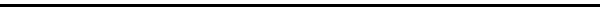 ГОСУДАРСТВЕННОЕ БЮДЖЕТНОЕ ПРОФЕССИОНАЛЬНОЕОБРАЗОВАТЕЛЬНОЕ УЧРЕЖДЕНИЕ ГОРОДА МОСКВЫ «ПОЛИТЕХНИЧЕСКИЙ КОЛЛЕДЖ ИМЕНИ П.А. ОВЧИННИКОВА»ПИСЬМЕННАЯ ЭКЗАМЕНАЦИОННАЯ РАБОТАпо профессии   23.01.03АвтомеханикТема: ТО и ремонт системы смазки автомобиля Ford Focus 2. Общее устройство ТРК.Москва, 2020 г.«Работа к защите допущена_______________»зам. директора по УПР __________Самохвалова О.А.Выпускник:Ф.И.ОФ.И.ОФ.И.ОФ.И.ОподписьподписьподписьподписьподписьподписьГруппа №:Группа №:Группа №:Группа №:31АСРуководитель ПЭР:Руководитель ПЭР:Руководитель ПЭР:Руководитель ПЭР:Панов Вадим ЕвгеньевичПанов Вадим ЕвгеньевичПанов Вадим ЕвгеньевичПанов Вадим ЕвгеньевичПанов Вадим ЕвгеньевичПанов Вадим ЕвгеньевичПанов Вадим ЕвгеньевичПанов Вадим ЕвгеньевичПанов Вадим ЕвгеньевичПанов Вадим ЕвгеньевичОценка:Дата:Дата:«____» ____________2020 г.«____» ____________2020 г.«____» ____________2020 г.«____» ____________2020 г.«____» ____________2020 г.«____» ____________2020 г.«____» ____________2020 г.Председатель Государственнойэкзаменационной комиссииПредседатель Государственнойэкзаменационной комиссииФ.И.ОФ.И.ОФ.И.ОФ.И.О              подпись              подпись              подпись              подпись              подпись              подпись